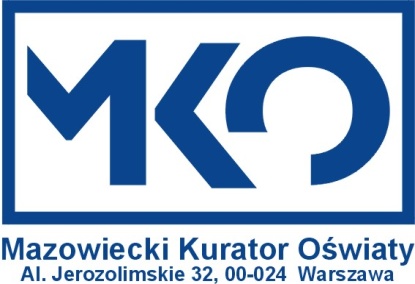 Załącznik nr 4 – zgłoszenie wyników uczniów po etapie szkolnymNazwa szkoły:…………………………..……….……………………………………………………..……………………………………………………….………………………………………………..…Adres:……………………………………………………..………………………………………………………………….Telefon: ……………………………………………………..Mail: ………………………………………………………………………………………					……………………………………..pieczątka szkoły							podpis dyrektora szkołyL.p.Imię i nazwisko uczniaUzyskane punkty podczas etapu szkolnego12…